Szanowni Państwo,   zapraszamy do zgłaszania uwag i opinii do projektu Gminnego Programu Rewitalizacji dla gminy Głuszyca na lata 2022 – 2027 za pośrednictwem niniejszego formularza. Przekazane przez Państwa opinie i uwagi zostaną poddane szczegółowej analizie, a uzasadnione propozycje zmian zostaną wprowadzone do ostatecznej wersji dokumentu.  Uwagi można zgłaszać w terminie od 26 maja do 20 czerwca 2022 r. do godz. 15:00   Formularz należy wypełnić formułując odpowiedzi zwięźle i rzeczowo, zgodnie z instrukcją znajdującą pod każdym polem formularza.  DZIĘKUJEMY ZA PAŃSTWA UWAGI I OPINIE.1. Zgoda na przetwarzanie danych osobowychWyrażam zgodę na przetwarzanie moich danych osobowych do przeprowadzenia badań oraz analizy wyników tych badań, zgodnie z ustawą z dnia 29 sierpnia 1997 roku o ochronie danych osobowych (Dz. U. z 2015 r. poz. 2135).   Odpowiedź "TAK" umożliwi zgłoszenie uwag i opinii do Programu Rewitalizacji. Odpowiedź "NIE" uniemożliwi wzięcie Państwa opinii pod uwagę.2. Dane zgłaszającego opinie i uwagiNależy podać pełną nazwę podmiotu zgłaszającego opinie i uwagi oraz imię i nazwisko osoby kontaktowej. 
W przypadku osób fizycznych zgłaszających uwagi i opinie w polu "Nazwa podmiotu" proszę wpisać - nie dotyczy.3. Uwagi i opinie do Rozdziału Analiza gminy na tle Województwa Dolnośląskiego.Prosimy o wpisanie uwag i opinii do Rozdziału: Analiza gminy na tle Województwa Dolnośląskiego.  Prosimy o wskazanie w jednym polu max jednej uwagi lub opinii. W każdym polu prosimy o:  Podanie nr strony Gminnego Programu Rewitalizacji, na której znajdują się zapisy, które będą przedmiotem uwag lub opinii.Przedstawienie uwagi lub opinii do zapisów GPR.Zaproponowanie zmienionej treści zapisu GPR, które uwzględniają uwagi lub opinie.  4. Uwagi i opinie do Rozdziału  Obszar Zdegradowany i Obszar Rewitalizacji.Prosimy o wpisanie uwag i opinii do Rozdziału: Obszar Zdegradowany i Obszar Rewitalizacji.   Prosimy o wskazanie w jednym polu max jednej uwagi lub opinii. W każdym polu prosimy o:  Podanie nr strony Gminnego Programu Rewitalizacji, na której znajdują się zapisy, które będą przedmiotem uwag lub opinii.Przedstawienie uwagi lub opinii do zapisów GPR.Zaproponowanie zmienionej treści zapisu GPR, które uwzględniają uwagi lub opinie.   _ _ _ _ _ _ _ _ _ _ _ _ _ _ _ _ _ _ _ _ _ _ _ _ _ _ _ _ _ _ _ _ _ _ _ _ _ _ _ _ _ _ _ _ _ _ _ _ _ _ _ _ _ _ _ _ _ _ _ _ _ _ _ _ _ _ _ _ _ _ _ _ _ _ _ _ _ _ _ _ _ _ _ _ _ _ _ _ _ _ _ _ _ _ _ _ _ _ _ _ _ _ _ _ _ _ _ _ _ _ _ _ _ _ _ _ _ _ _ _ _ _ _ _ _ _ _ _ _ _  _ _ _ _ _ _ _ _ _ _ _ _ _ _ _ _ _ _ _ _ _ _ _ _ _ _ _ _ _ _ _ _ _ _ _ _ _ _ _ _ _ _ _ _ _ _ _ _ _ _ _ _ _ _ _ _ _ _ _ _ _ _ _ _ _  _ _ _ _ _ _ _ _ _ _ _ _ _ _ _ _ _ _ _ _ _ _ _ _ _ _ _ _ _ _ _ _ _ _ _ _ _ _ _ _ _ _ _ _ _ _ _ _ _ _ _ _ _ _ _ _ _ _ _ _ _ _ _ _ _5. Uwagi i opinie do Rozdziału Diagnoza obszaru rewitalizacji.Prosimy o wpisanie uwag i opinii do Rozdziału: Diagnoza obszaru rewitalizacji.   Prosimy o wskazanie w jednym polu max jednej uwagi lub opinii. W każdym polu prosimy o:  Podanie nr strony Gminnego Programu Rewitalizacji, na której znajdują się zapisy, które będą przedmiotem uwag lub opinii.Przedstawienie uwagi lub opinii do zapisów GPR.Zaproponowanie zmienionej treści zapisu GPR, które uwzględniają uwagi lub opinie.   _ _ _ _ _ _ _ _ _ _ _ _ _ _ _ _ _ _ _ _ _ _ _ _ _ _ _ _ _ _ _ _ _ _ _ _ _ _ _ _ _ _ _ _ _ _ _ _ _ _ _ _ _ _ _ _ _ _ _ _ _ _ _ _ _ _ _ _ _ _ _ _ _ _ _ _ _ _ _ _ _ _ _ _ _ _ _ _ _ _ _ _ _ _ _ _ _ _ _ _ _ _ _ _ _ _ _ _ _ _ _ _ _ _ _ _ _ _ _ _ _ _ _ _ _ _ _ _ _ _  _ _ _ _ _ _ _ _ _ _ _ _ _ _ _ _ _ _ _ _ _ _ _ _ _ _ _ _ _ _ _ _ _ _ _ _ _ _ _ _ _ _ _ _ _ _ _ _ _ _ _ _ _ _ _ _ _ _ _ _ _ _ _ _ _  _ _ _ _ _ _ _ _ _ _ _ _ _ _ _ _ _ _ _ _ _ _ _ _ _ _ _ _ _ _ _ _ _ _ _ _ _ _ _ _ _ _ _ _ _ _ _ _ _ _ _ _ _ _ _ _ _ _ _ _ _ _ _ _ _6. Uwagi i opinie do Rozdziału Strategia rewitalizacji.Prosimy o wpisanie uwag i opinii do Rozdziału: Strategia rewitalizacji.   Prosimy o wskazanie w jednym polu max jednej uwagi lub opinii. W każdym polu prosimy o:  Podanie nr strony Gminnego Programu Rewitalizacji, na której znajdują się zapisy, które będą przedmiotem uwag lub opinii.Przedstawienie uwagi lub opinii do zapisów GPR.Zaproponowanie zmienionej treści zapisu GPR, które uwzględniają uwagi lub opinie.   _ _ _ _ _ _ _ _ _ _ _ _ _ _ _ _ _ _ _ _ _ _ _ _ _ _ _ _ _ _ _ _ _ _ _ _ _ _ _ _ _ _ _ _ _ _ _ _ _ _ _ _ _ _ _ _ _ _ _ _ _ _ _ _ _ _ _ _ _ _ _ _ _ _ _ _ _ _ _ _ _ _ _ _ _ _ _ _ _ _ _ _ _ _ _ _ _ _ _ _ _ _ _ _ _ _ _ _ _ _ _ _ _ _ _ _ _ _ _ _ _ _ _ _ _ _ _ _ _ _  _ _ _ _ _ _ _ _ _ _ _ _ _ _ _ _ _ _ _ _ _ _ _ _ _ _ _ _ _ _ _ _ _ _ _ _ _ _ _ _ _ _ _ _ _ _ _ _ _ _ _ _ _ _ _ _ _ _ _ _ _ _ _ _ _  _ _ _ _ _ _ _ _ _ _ _ _ _ _ _ _ _ _ _ _ _ _ _ _ _ _ _ _ _ _ _ _ _ _ _ _ _ _ _ _ _ _ _ _ _ _ _ _ _ _ _ _ _ _ _ _ _ _ _ _ _ _ _ _ _ 7. Uwagi i opinie do Rozdziału Przedsięwzięcia rewitalizacyjne.Prosimy o wpisanie uwag i opinii do Rozdziału: Przedsięwzięcia rewitalizacyjne .Prosimy o wskazanie w jednym polu max jednej uwagi lub opinii. W każdym polu prosimy o:  Podanie nr strony Gminnego Programu Rewitalizacji, na której znajdują się zapisy, które będą przedmiotem uwag lub opinii.Przedstawienie uwagi lub opinii do zapisów GPR.Zaproponowanie zmienionej treści zapisu GPR, które uwzględniają uwagi lub opinie.  8. Uwagi i opinie do Rozdziału System realizacji Gminnego Programu Rewitalizacji.Prosimy o wpisanie uwag i opinii do Rozdziału: System realizacji Gminnego Programu Rewitalizacji.Prosimy o wskazanie w jednym polu max jednej uwagi lub opinii. W każdym polu prosimy o:  Podanie nr strony Gminnego Programu Rewitalizacji, na której znajdują się zapisy, które będą przedmiotem uwag lub opinii.Przedstawienie uwagi lub opinii do zapisów GPR.Zaproponowanie zmienionej treści zapisu GPR, które uwzględniają uwagi lub opinie.  9. Uwagi i opinie do Rozdziału Partycypacja społeczna.Prosimy o wpisanie uwag i opinii do Rozdziału: Partycypacja społeczna.Prosimy o wskazanie w jednym polu max jednej uwagi lub opinii. W każdym polu prosimy o:  Podanie nr strony Gminnego Programu Rewitalizacji, na której znajdują się zapisy, które będą przedmiotem uwag lub opinii.Przedstawienie uwagi lub opinii do zapisów GPR.Zaproponowanie zmienionej treści zapisu GPR, które uwzględniają uwagi lub opinie.  _ _ _ _ _ _ _ _ _ _ _ _ _ _ _ _ _ _ _ _ _ _ _ _ _ _ _ _ _ _ _ _ _ _ _ _ _ _ _ _ _ _ _ _ _ _ _ _ _ _ _ _ _ _ _ _ _ _ _ _ _ _ _ _ _ _ _ _ _ _ _ _ _ _ _ _ _ _ _ _ _ _ _ _ _ _ _ _ _ _ _ _ _ _ _ _ _ _ _ _ _ _ _ _ _ _ _ _ _ _ _ _ _ _ _ _ _ _ _ _ _ _ _ _ _ _ _ _ _ _  _ _ _ _ _ _ _ _ _ _ _ _ _ _ _ _ _ _ _ _ _ _ _ _ _ _ _ _ _ _ _ _ _ _ _ _ _ _ _ _ _ _ _ _ _ _ _ _ _ _ _ _ _ _ _ _ _ _ _ _ _ _ _ _ _  _ _ _ _ _ _ _ _ _ _ _ _ _ _ _ _ _ _ _ _ _ _ _ _ _ _ _ _ _ _ _ _ _ _ _ _ _ _ _ _ _ _ _ _ _ _ _ _ _ _ _ _ _ _ _ _ _ _ _ _ _ _ _ _ _10. Uwagi i opinie do Załączników do Gminnego Programu Rewitalizacji.Prosimy o wpisanie uwag i opinii do Załączników   Prosimy o wskazanie w jednym polu max jednej uwagi lub opinii. W każdym polu prosimy o:  Podanie nr strony Gminnego Programu Rewitalizacji, na której znajdują się zapisy, które będą przedmiotem uwag lub opinii.Przedstawienie uwagi lub opinii do zapisów GPR.Zaproponowanie zmienionej treści zapisu GPR, które uwzględniają uwagi lub opinie.   _ _ _ _ _ _ _ _ _ _ _ _ _ _ _ _ _ _ _ _ _ _ _ _ _ _ _ _ _ _ _ _ _ _ _ _ _ _ _ _ _ _ _ _ _ _ _ _ _ _ _ _ _ _ _ _ _ _ _ _ _ _ _ _ _ _ _ _ _ _ _ _ _ _ _ _ _ _ _ _ _ _ _ _ _ _ _ _ _ _ _ _ _ _ _ _ _ _ _ _ _ _ _ _ _ _ _ _ _ _ _ _ _ _ _ _ _ _ _ _ _ _ _ _ _ _ _ _ _ _  _ _ _ _ _ _ _ _ _ _ _ _ _ _ _ _ _ _ _ _ _ _ _ _ _ _ _ _ _ _ _ _ _ _ _ _ _ _ _ _ _ _ _ _ _ _ _ _ _ _ _ _ _ _ _ _ _ _ _ _ _ _ _ _ _  _ _ _ _ _ _ _ _ _ _ _ _ _ _ _ _ _ _ _ _ _ _ _ _ _ _ _ _ _ _ _ _ _ _ _ _ _ _ _ _ _ _ _ _ _ _ _ _ _ _ _ _ _ _ _ _ _ _ _ _ _ _ _ _ _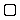 TAKNIE Nawa podmiotu:  _ _ _ _ _ _ _ _ _ _ _ _ _ _ _ __ _ _ _ _ _ _ _ _ _ _ _ _ _ _ _ _ _ _ _ _  Imię i nazwisko osoby do kontaktów:  _ _ _ _ _ _ _ _ _ _ _ _ _ _ _ __ _ _ _ _ _ _ _ _ _ _ _ _ _ _ _ _ _ _ _ _  Kod pocztowy:  _ _ _ _ _ _ _ _ _ _ _ _ _ _ _ __ _ _ _ _ _ _ _ _ _ _ _ _ _ _ _ _ _ _ _ _  Miejscowość:  _ _ _ _ _ _ _ _ _ _ _ _ _ _ _ __ _ _ _ _ _ _ _ _ _ _ _ _ _ _ _ _ _ _ _ _  Ulica / nr domu / nr lokalu:  _ _ _ _ _ _ _ _ _ _ _ _ _ _ _ __ _ _ _ _ _ _ _ _ _ _ _ _ _ _ _ _ _ _ _ _  telefon:  _ _ _ _ _ _ _ _ _ _ _ _ _ _ _ __ _ _ _ _ _ _ _ _ _ _ _ _ _ _ _ _ _ _ _ _  e-mail:  _ _ _ _ _ _ _ _ _ _ _ _ _ _ _ __ _ _ _ _ _ _ _ _ _ _ _ _ _ _ _ _ _ _ _ _  _ _ _ _ _ _ _ _ _ _ _ _ _ _ _ _ _ _ _ _ _ _ _ _ _ _ _ _ _ _ _ _ _ _ _ _ _ _ _ _ _ _ _ _ _ _ _ _ _ _ _ _ _ _ _ _ _ _ _ _ _ _ _ _  _ _ _ _ _ _ _ _ _ _ _ _ _ _ _ _ _ _ _ _ _ _ _ _ _ _ _ _ _ _ _ _ _ _ _ _ _ _ _ _ _ _ _ _ _ _ _ _ _ _ _ _ _ _ _ _ _ _ _ _ _ _ _ _   _ _ _ _ _ _ _ _ _ _ _ _ _ _ _ _ _ _ _ _ _ _ _ _ _ _ _ _ _ _ _ _ _ _ _ _ _ _ _ _ _ _ _ _ _ _ _ _ _ _ _ _ _ _ _ _ _ _ _ _ _ _ _ _   _ _ _ _ _ _ _ _ _ _ _ _ _ _ _ _ _ _ _ _ _ _ _ _ _ _ _ _ _ _ _ _ _ _ _ _ _ _ _ _ _ _ _ _ _ _ _ _ _ _ _ _ _ _ _ _ _ _ _ _ _ _ _ _  _ _ _ _ _ _ _ _ _ _ _ _ _ _ _ _ _ _ _ _ _ _ _ _ _ _ _ _ _ _ _ _ _ _ _ _ _ _ _ _ _ _ _ _ _ _ _ _ _ _ _ _ _ _ _ _ _ _ _ _ _ _ _ _  _ _ _ _ _ _ _ _ _ _ _ _ _ _ _ _ _ _ _ _ _ _ _ _ _ _ _ _ _ _ _ _ _ _ _ _ _ _ _ _ _ _ _ _ _ _ _ _ _ _ _ _ _ _ _ _ _ _ _ _ _ _ _ _   _ _ _ _ _ _ _ _ _ _ _ _ _ _ _ _ _ _ _ _ _ _ _ _ _ _ _ _ _ _ _ _ _ _ _ _ _ _ _ _ _ _ _ _ _ _ _ _ _ _ _ _ _ _ _ _ _ _ _ _ _ _ _ _   _ _ _ _ _ _ _ _ _ _ _ _ _ _ _ _ _ _ _ _ _ _ _ _ _ _ _ _ _ _ _ _ _ _ _ _ _ _ _ _ _ _ _ _ _ _ _ _ _ _ _ _ _ _ _ _ _ _ _ _ _ _ _ _  _ _ _ _ _ _ _ _ _ _ _ _ _ _ _ _ _ _ _ _ _ _ _ _ _ _ _ _ _ _ _ _ _ _ _ _ _ _ _ _ _ _ _ _ _ _ _ _ _ _ _ _ _ _ _ _ _ _ _ _ _ _ _ _  _ _ _ _ _ _ _ _ _ _ _ _ _ _ _ _ _ _ _ _ _ _ _ _ _ _ _ _ _ _ _ _ _ _ _ _ _ _ _ _ _ _ _ _ _ _ _ _ _ _ _ _ _ _ _ _ _ _ _ _ _ _ _ _   _ _ _ _ _ _ _ _ _ _ _ _ _ _ _ _ _ _ _ _ _ _ _ _ _ _ _ _ _ _ _ _ _ _ _ _ _ _ _ _ _ _ _ _ _ _ _ _ _ _ _ _ _ _ _ _ _ _ _ _ _ _ _ _   _ _ _ _ _ _ _ _ _ _ _ _ _ _ _ _ _ _ _ _ _ _ _ _ _ _ _ _ _ _ _ _ _ _ _ _ _ _ _ _ _ _ _ _ _ _ _ _ _ _ _ _ _ _ _ _ _ _ _ _ _ _ _ _ 